Publicado en  el 13/12/2013 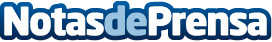 Constituida la Comisión interinstitucional para la llegada de la alta velocidad al área de BilbaoLa Comisión interinstitucional para la llegada de la alta velocidad al área de Bilbao se ha constituido hoy, tal y como anunció la ministra de Fomento, Ana Pastor, el pasado día 19 de noviembre en el Senado.Datos de contacto:Ministerio de FomentoNota de prensa publicada en: https://www.notasdeprensa.es/constituida-la-comision-interinstitucional_1 Categorias: País Vasco http://www.notasdeprensa.es